PREFEITURA MUNICIPAL DE BOA VISTA DO CADEADO - RS LEI DE DIRETRIZES ORÇAMENTÁRIAS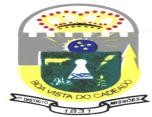 ANEXO VIPlanejamento da Despesa com Pessoal 2022Fonte: Secretaria Municipal de Administração , Planejamento e Fazenda - Setor Contábil - Agosto/2021. NOTA:* Foram consideradas as médias dos valores remuneratórios através de sua respectiva carga horária, observando os padrões referenciais abaixo: Padrão Referencial com base na Lei Complemetar - LC - nº 010/2003 - atualizada pela LC nº 128/ 2020 - R$ 891,00;Padrão Referencial com base na Lei Complemetar - LC - nº 011/2003 - atualizada pela LC nº 128/2020 R$ 1.418,00.Projetou-se a recuperação de índices inflacionários para a despesa com pessoal apartir da Inflação IPCA 2022 de 3,94% podendo haver alteração (aumento real) no quadro acima quanto ao percentual pré estabelecido desde que se faça necessário sempre mantendo o equilíbrio orçamentário e financeiro das Contas Públicas do Município obsevando os procedimento legais.Quanto aos cargos existentes:¹Na LC 011/2003, o cargo de Professor Nível II, temos cinco cargos e destes todos ocupados por contratos deverás ser realizado um novo concurso público para sanar a demanda.²Na LC010/2003, os cargos de Assistente Social, Engenheiro, Fisioterapeuta,Médico (Psiquiatra), Nutricionista, Odontólogo, Procurador e Psicólogo que são 20h possuem convocação de mais 20h. O acréscimo de horas aos profissionais faz-se necessária para que cada área específica consiga atenter a contento as suas demandas.Cabe salientar que no quadro acima, os valores referentes ao padrão de remuneração, assim como os valores em total da despesa com pessoal em 2021 equivalem a uma unidade pessoa/mês. Na folha de pagamento do mês de julho de 2021 utilizada como base para a apuração dos valores constatou-se um gasto bruto de aproximadamente R$ 655.217,08 isto sem a parte patronal das obrigações previdenciárias.As Provisões de férias e décimo terceiro mensuradas pelos setores de recursos humanos e contabilidade não foram consideradas pelo quadro acima, mas fazem parte da despesa com pessoal. Despesa com pessoal, que no acumulado dos doze últimos meses encontra-se com o valor de R$ 10.259.369,52 em relação a Receita Corrente Líquida no valor de 25.905.475,54. isto corresponde 39,60% do gasto com pessoal, percentual satisfatório uma vez que o limite de alerta traz o percentual de 48,60%.Contudo, prudência e legalidade devem caminhar juntas.Boa Vista do Cadeado - RS, 30 de agosto de 2021.CargosLegislaçãoPadrão de Remuneração (Valor Unitario-Mês)Padrão de Remuneração (Valor Unitario-Mês)Cargos ExistentesCargos OcupadosCargos VagosPrevisão paraPrevisão paraPrevisão paraPrevisão paraPrevisão paraCargosLegislaçãoPadrão de Remuneração (Valor Unitario-Mês)Padrão de Remuneração (Valor Unitario-Mês)Cargos ExistentesCargos OcupadosCargos VagosCriação - Nº cargosOcupação - Nº cargosAumento em R$ ref criação e ocupaçãoAumentos inflacionáriospre vistos IPCATotal ref. Aumento de despesa compessoalDe provimento efetivoLC 011/20035628283,94%Professor Nível IR$1.418,0031255,871.473,87Professor Nível II¹R$1.701,601831567,041.768,64Professor Nível IIIR$1.985,202417778,222.063,42Professor Nível III EspecialR$2.297,1644090,512.387,67Professor Nìvel IVR$2.056,10220PedagogaR$2.297,1651490,512.387,67--Empregos/ContratosLC 011/2003550--Professor NÍvel II¹R$1.701,6055067,041.768,64--Em comissãoLC 011/2003743--Diretores de EscolasR$1.701,6043167,041.768,64Vice Diretor de EscolasR$1.418,0021155,871.473,87Supervisor PedagógicoR$2.683,12101105,712.788,83--Sub totalLC 011/2003633231----De provimento efetivoLC 010/200317311162--Agente Administrativo AuxiliarR$1.871,101511473,721.944,82Agente Comunitário de SaúdeR$1.452,3397257,221.509,55Agente EpidemiológicoR$1.452,3330357,221.509,55Agente TributárioR$2.574,99523101,452.676,44Analista de Recursos HumanosR$2.993,76110117,953.111,71Assistente Social²R$6.236,00110245,706.481,70Auxiliar Consultório DentárioR$1.871,1011073,721.944,82Auxiliar de Serviços GeraisR$1.220,671514148,091.268,76ContadorR$6.737,92202265,477.003,39EletricistaR$1.871,1021173,721.944,82EnfermeiroR$6.237,00660245,746.482,74Engenheiro ²R$8.910,00110351,059.261,05FarmacêuticoR$8.910,00110351,059.261,05Fiscal SanitárioR$2.245,3221188,472.333,79Fisioterapeuta²R$7.462,40110294,027.756,42Médico²,³R$5.346,00330210,635.556,63Médico Clínico GeralR$14.318,18202564,1414.882,32Médico VeterinárioR$4.455,00110175,534.630,53Atendente de Creche e PréR$1.309,7752351,601.361,37MotoristaR$1.871,102015573,721.944,82MecanicoLC 129/2020R$1.871,1010173,721.944,82Nutricionista²R$6.237,00110245,746.482,74Odontólogo²R$8.687,25211342,289.029,53Operador de MáquinasR$1.871,101510573,721.944,82OperárioR$1.220,672081248,091.268,76Operário EspecializadoR$1.309,7761551,601.361,37Procurador Municipal²R$10.692,00110421,2611.113,26Psicólogo²R$6.237,00110245,746.482,74Secretárias de EscolasR$2.245,3242288,472.333,79Técnico em ContabilidadeR$2.993,76220117,953.111,71Técnico em EnfermagemR$2.574,99651101,452.676,44Técnico AgrícolaR$2.245,3221188,472.333,79Telefonista RecepcionistaR$1.220,6710148,091.268,76TesoureiroR$2.993,76110117,953.111,71VigilanteR$1.220,6784448,091.268,76Visitador Domiciliar de SaúdeR$1.452,3364257,221.509,55--Empregos/ContratosLC 010/20031091--Conselheiros TutelaresR$1.100,0055043,341.143,34Agente Comunitário de SaúdeR$1.452,3311057,221.509,55Agente Administrativo AuxiliarR$1.871,10110Engenheiro ²R$6.237,00110Técnico em EnfermagemR$2.574,99211--Em comissãoLC 010/200328253--Assessor de Legislação eProjetosR$2.851,20000112,342.963,54Assessor JurídicoR$5.791,50110228,196.019,69Assessora de Comunicação eImprensaR$2.851,20000112,342.963,54Assessor de Esportes e CulturaR$2.851,20000112,342.963,54Chefe de GabineteR$2.851,20110112,342.963,54Coordenador de Licitações eComprasR$4.009,50110157,974.167,47Coordenador de SetorR$1.782,0087170,211.852,21Diretor AdministrativoR$2.851,2011101112,342.963,54SecretárioR$5.447,19651214,625.661,81--Eletivos220--PrefeitoR$13.825,42110544,7214.370,14Vice PrefeitoR$6.282,97110247,556.530,52--Sub total20014160----Funções de Confiança760--FG1 -Coordenador de SetorLC 010/2003R$668,2533026,33694,58FG1 - Motorista do Gabinete doPrefeitoLC 010/2003R$668,2511026,33694,58FG2 - DiretorLC 010/2003R$891,0011026,33934,88FG3 - Coordenador do Sistemade Controle InternoLC 010/2003R$1.113,7511043,881.157,63FG3 - Secretário AdjuntoLC 010/2003R$3.816,00100150,353.966,35--GratificaçõesLM 807/201640314--Responsável pela Junta doServiço MilitarLM 807/2016R$311,8511012,29324,14Responsável pelo Setor deIdentificaçãoLM 807/2016R$-100--Responsável pelas execuçõesFiscais do MunicípioLM 807/2016R$311,8511012,29324,14Secrertário do Juizado EspecialLM 807/2016R$311,8510012,29324,14Responável pela UMCLM 807/2016R$424,0010016,71440,71Encarregado do TrânsitoLM 807/2016R$424,0010016,71440,71Responsável pelo CemitérioMunicipalLM 807/2016R$424,0010016,71440,71Membro de ComissãoPermanente de BensLM 807/2016R$445,5055017,55463,05Membro de Comissão deLicitações e de Avaliação de DesempenhoLM 807/2016R$445,5033017,55463,05Membro de Comissão de Sindicância e de ProcessoAdministrativo DisciplinarLM 807/2016R$311,8530312,29324,14Membro da Coordenadoria daDefesa CivilLM 807/2016R$311,8533012,29324,14Membro da Comissão doTransporte EscolarLM 807/2016R$311,8533012,29324,14Responsável pelo Controle deArrecadação de Receitas Não TributáriasLM 807/2016R$445,5011017,55463,05Responsável pelo ITRLM 807/2016R$1.069,2011042,131.111,33Responsável ContabilidadeLM 807/2016R$1.069,2011042,131.111,33Membro do Controle InternoLM 807/2016R$445,5022017,55463,05Quebra de caixaLM 669/2012R$1.077,2211042,441.119,66Membro da Comissão Permanente de Julgamento de Infrações AmbientaisLM 807/2016R$311,8533012,29324,14Responsável pela OuvidoriaMunicipal5LM 807/2016R$311,8511012,29324,14Fiscal AmbientalLM 897/2018R$801,9011031,59833,49Licenciador AmbientalLM 897/2018R$801,8511031,59833,44Responsavel pela BborachariaLM 897/2018R$445,5011017,55463,05Responsável pela MecanicaLM 897/2018R$445,5011017,55463,05Médico Autorizador e Responsável Técnico³	LM1007/2019R$3.920,40101154,464.074,86Responsável pela frota da SaúdeLC 1002/2019R$445,5011017,55463,05TotaisR$251.090,64263172919.892,97260.983,61João Paulo Beltrão do Santos,Maria Alice Costa Beber Goi,Miriam A. Spanemberg Barasuol,Fabio da Silva Weischung,Prefeito Municipal.Sec. Adm. Planj. Fazenda.Analista de Recursos Humanos.Técnico Contábil CRC/RS 076956-7.